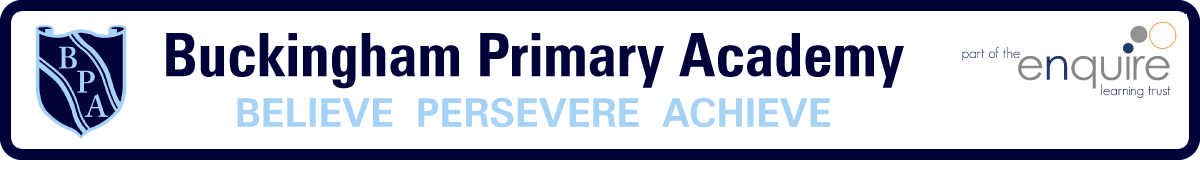 PSHE approach